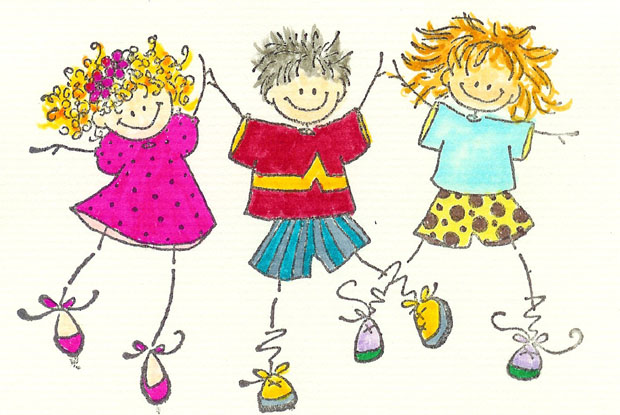 Homework for this week:Homework for this week:Spelling – available on the websiteOxford Reading Tree books that are sent home with your child – 15 minutes each nightEnglish Language Arts homework – available on the websiteMath – available on the websiteSpelling – available on the websiteOxford Reading Tree books that are sent home with your child – 15 minutes each nightEnglish Language Arts homework – available on the websiteMath – available on the websiteWhat we are learning about this week:Assessments this week:English Language ArtsWe are learning to…..Writing & Grammar: Phonics:   Associate the consonants h/ r/ m with the spelling of h/r/m words. Read words with the consonants h/r/m/Listening and Reading Comprehension:   Vocabulary & Spelling Words:  Understand and use basic vocabulary. Understand and read high-frequency words. Use basic vocabulary for describing what is around us at home and in our community. Our Spelling Words:     for,on,are,back,black,snack,picnic,funMathematicsWe are learning about…Numbers to 20Counting in 1s, 2s and 5sComparing numbers to 20Before/AfterTally MarksIntroducing Number Stories In our current Unit of Inquiry – Who We Are (includes Social Science, Mathematics and English Language Arts) we are learning about how…Central Idea: Communities are similar and different.Lines of Inquiry:Communities we belong toHow communities influence usSimilarities and differences between peopleEnglish Language Arts: Thursday, Oct. 2 – Spelling Test:    for,on,are,back,black,snack,picnic,funMathematics: Thursday, Oct. 2 – Weekly Math Quiz (covering concepts learned in class)Unit of Inquiry – Who We Are: Communities are similar and differentOngoing assessmentsEnglish Language ArtsWe are learning to…..Writing & Grammar: Phonics:   Associate the consonants h/ r/ m with the spelling of h/r/m words. Read words with the consonants h/r/m/Listening and Reading Comprehension:   Vocabulary & Spelling Words:  Understand and use basic vocabulary. Understand and read high-frequency words. Use basic vocabulary for describing what is around us at home and in our community. Our Spelling Words:     for,on,are,back,black,snack,picnic,funMathematicsWe are learning about…Numbers to 20Counting in 1s, 2s and 5sComparing numbers to 20Before/AfterTally MarksIntroducing Number Stories In our current Unit of Inquiry – Who We Are (includes Social Science, Mathematics and English Language Arts) we are learning about how…Central Idea: Communities are similar and different.Lines of Inquiry:Communities we belong toHow communities influence usSimilarities and differences between peopleEventsEnglish Language ArtsWe are learning to…..Writing & Grammar: Phonics:   Associate the consonants h/ r/ m with the spelling of h/r/m words. Read words with the consonants h/r/m/Listening and Reading Comprehension:   Vocabulary & Spelling Words:  Understand and use basic vocabulary. Understand and read high-frequency words. Use basic vocabulary for describing what is around us at home and in our community. Our Spelling Words:     for,on,are,back,black,snack,picnic,funMathematicsWe are learning about…Numbers to 20Counting in 1s, 2s and 5sComparing numbers to 20Before/AfterTally MarksIntroducing Number Stories In our current Unit of Inquiry – Who We Are (includes Social Science, Mathematics and English Language Arts) we are learning about how…Central Idea: Communities are similar and different.Lines of Inquiry:Communities we belong toHow communities influence usSimilarities and differences between peopleNone for this week English Language ArtsWe are learning to…..Writing & Grammar: Phonics:   Associate the consonants h/ r/ m with the spelling of h/r/m words. Read words with the consonants h/r/m/Listening and Reading Comprehension:   Vocabulary & Spelling Words:  Understand and use basic vocabulary. Understand and read high-frequency words. Use basic vocabulary for describing what is around us at home and in our community. Our Spelling Words:     for,on,are,back,black,snack,picnic,funMathematicsWe are learning about…Numbers to 20Counting in 1s, 2s and 5sComparing numbers to 20Before/AfterTally MarksIntroducing Number Stories In our current Unit of Inquiry – Who We Are (includes Social Science, Mathematics and English Language Arts) we are learning about how…Central Idea: Communities are similar and different.Lines of Inquiry:Communities we belong toHow communities influence usSimilarities and differences between peopleRemindersEnglish Language ArtsWe are learning to…..Writing & Grammar: Phonics:   Associate the consonants h/ r/ m with the spelling of h/r/m words. Read words with the consonants h/r/m/Listening and Reading Comprehension:   Vocabulary & Spelling Words:  Understand and use basic vocabulary. Understand and read high-frequency words. Use basic vocabulary for describing what is around us at home and in our community. Our Spelling Words:     for,on,are,back,black,snack,picnic,funMathematicsWe are learning about…Numbers to 20Counting in 1s, 2s and 5sComparing numbers to 20Before/AfterTally MarksIntroducing Number Stories In our current Unit of Inquiry – Who We Are (includes Social Science, Mathematics and English Language Arts) we are learning about how…Central Idea: Communities are similar and different.Lines of Inquiry:Communities we belong toHow communities influence usSimilarities and differences between people